2021-2022 EĞİTİM ÖĞRETİM YILI ÇORUM ŞEHİT OSMAN ARSLAN PROJE KIZ ANADOLU İHL6.SINIF ARAPÇA DERSİ 2.DÖNEM 2.YAZILI SINAV SORULARISüre 40 dakika, her bir doğru cevap 5 puandır.Başarılar dilerim, Allah yardımcınız olsun… Ramazan SUArapça Öğretmeni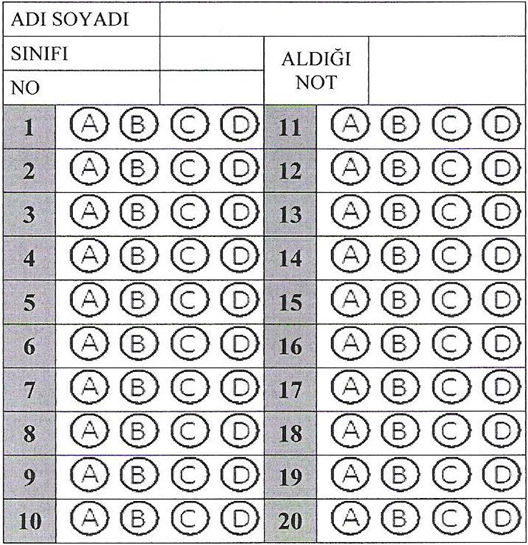 1.   هَلْ هَذَا قَمِيصُ أبْيَض؟Sorusunun cevabı hangisi olamaz?هَلْ هَذَا قَمِيصُ أبْيَض؟Sorusunun cevabı hangisi olamaz?A) نعم، هَذَا قَمِيصُ أبْيَضB) لَا، هَذَا قَمِيصُ أَسْوَدC) لَا، هَذَا قَمِيصُ أَحْمَرD) نعم، هَذَا قَمِيصُ أزْرَق2.   ما هذا؟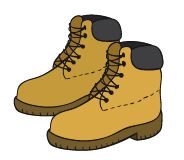 A) قُفَّاز B) بُلُوفَر C) بَدْلَةٌ D) حِذَاءٌ شَتَوِيٌّ ما هذا؟A) قُفَّاز B) بُلُوفَر C) بَدْلَةٌ D) حِذَاءٌ شَتَوِيٌّ ما هذا؟A) قُفَّاز B) بُلُوفَر C) بَدْلَةٌ D) حِذَاءٌ شَتَوِيٌّ 3.   اَلْجَوُّ حَارٌّ وَالْفَوَاكِهُ كَثِيرَةÖzellikleri anlatılan mevsim hangi seçenekte verilmiştir?اَلْجَوُّ حَارٌّ وَالْفَوَاكِهُ كَثِيرَةÖzellikleri anlatılan mevsim hangi seçenekte verilmiştir?A) اَلصَّيْفُ B) اَلرَّبِيعُ C) اَلشِّتَاءُ D) اَلْأَزْهَارُ 4.   سَنَذْهَبُ إلَى مَسْجِدِ قُبَاء أوَّلًاCümlesinde hangi soruya cevap bulamayız?سَنَذْهَبُ إلَى مَسْجِدِ قُبَاء أوَّلًاCümlesinde hangi soruya cevap bulamayız?A) Nerede? B) Kim? C) Nereye? D) Ne zaman? 5.   بَيْت زَيْنَب قَريب .......المُسْتَشْفىBoş bırakılan yere hangi kelimenin gelmesi uygundur?بَيْت زَيْنَب قَريب .......المُسْتَشْفىBoş bırakılan yere hangi kelimenin gelmesi uygundur?A) إلى B) في C) مِن  D) عَنْ 6.   "Yazlık elbiseler" tamlamasının Arapça karşılığı hangi seçenekte bulunmaktadır?"Yazlık elbiseler" tamlamasının Arapça karşılığı hangi seçenekte bulunmaktadır?A) اَلسِّرْوَالُ طَوِيلٌB) اَلْمَلَابِسُ الصَّيْفِيَّةُC) لَوْنُ التَّنُّورَةِD) اَلْمَلَابِسُ الشَّتَوِيَّةُ7.   Hangisi yazlık kıyafetlerden birisi değildir?Hangisi yazlık kıyafetlerden birisi değildir?A) شُورْت B) شِبْشِب C) تِي شُورْت D) مِعْطَف 8.   أَيْنَ تَقَعُ اَلْقُدْسُ؟ Sorusunun cevabı hangi seçenekte yer almaktadır?أَيْنَ تَقَعُ اَلْقُدْسُ؟ Sorusunun cevabı hangi seçenekte yer almaktadır?A) فِي فِلِسْطِينB) فِي الْكَعْبةَC) في السُّعودِيّةD) مِنْ المُسْتَشْفَى9.   Hangisi Kutsal mekanlardan birisi değildir?Hangisi Kutsal mekanlardan birisi değildir?A) غَارُ حِرَاءB) اَلْكَعْبَةُ الشَّرِيفَةُC) مَدِينَةُ جُورُومD) مَقْبَرَةُ الْجَنَّةِ الْمُعَلَّى10.   قُبَّةُ الصَّخْرَةُ قَرِيبَةٌ مِن الْمَسْجِدِ الْأَقْصَىCümlesinde aşağıdakilerden hangisi geçmemektedir?قُبَّةُ الصَّخْرَةُ قَرِيبَةٌ مِن الْمَسْجِدِ الْأَقْصَىCümlesinde aşağıdakilerden hangisi geçmemektedir?A) Yakın B) Kubbet'üs-Sahra C) Mescid-i Aksa D) Mescid-i Haram 11.   قَبْرُ نَبِيِّنَا مُحَمَّد (ص) فِي الْمَسْجِدِ النَّبَوِيِّ أَلَيْسَ كَذَلِكCümlesinde altı çizili ifadenin anlamı nedir?قَبْرُ نَبِيِّنَا مُحَمَّد (ص) فِي الْمَسْجِدِ النَّبَوِيِّ أَلَيْسَ كَذَلِكCümlesinde altı çizili ifadenin anlamı nedir?A) Nerede bulunuyor?B) Öyle değil mi?C) Bunun anlamı ne?D) Oraya yakın mı?12.   أَتُفَضِّلُ الرَّبِيعَ أَمْ اَلْخَرِيفَ؟Sorusununda altı çizili kelimenin anlamı nedir?أَتُفَضِّلُ الرَّبِيعَ أَمْ اَلْخَرِيفَ؟Sorusununda altı çizili kelimenin anlamı nedir?A) Yahut B) Ve C) Sonra D) İle 13.   مَا هَذِه؟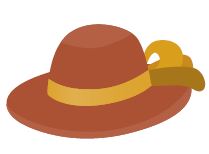 A) شِبْشِبٌ B) قَمِيصٌ C) نَظَّارَةٌ D) قُبَّعَةٌ مَا هَذِه؟A) شِبْشِبٌ B) قَمِيصٌ C) نَظَّارَةٌ D) قُبَّعَةٌ مَا هَذِه؟A) شِبْشِبٌ B) قَمِيصٌ C) نَظَّارَةٌ D) قُبَّعَةٌ 14.   بَارِدٌ kelimesinin zıt anlamlısı hangi seçenekte verilmiştir?بَارِدٌ kelimesinin zıt anlamlısı hangi seçenekte verilmiştir?A) حَارٌّ B) اَلسِّبَاحَةُ C) مُعْتَدِل D) فُصُولٌ 15.   عِنْدِي بُلُوفَر وجَاكِيت وجَوْرَبYukardaki sözü söyleyen kişi hangisinden bahsetmemiştir?عِنْدِي بُلُوفَر وجَاكِيت وجَوْرَبYukardaki sözü söyleyen kişi hangisinden bahsetmemiştir?A) Kazak B) Pantolon C) Çorap D) Ceket 16.   Seçenekteklerdeki kelimelerden hangisi sıfat anlamı içermez?Seçenekteklerdeki kelimelerden hangisi sıfat anlamı içermez?A) جَدِيدٌ B) قَدِيمٌ C) جَاكِيتٌ D) جَمِيلٌ 17.   Arapça kelimelerden hangisinin anlamı yanlış verilmiştir?Arapça kelimelerden hangisinin anlamı yanlış verilmiştir?A) غَائِم - BulutluB) مُثْلِج - KarlıC) مُشْمِس - SisliD) مُمْطِر - Yağmurlu18.   بَيْتُ وِلَادَةِ الرَّسوُلِİbaresinin Türkçe karşılığı nedir?بَيْتُ وِلَادَةِ الرَّسوُلِİbaresinin Türkçe karşılığı nedir?A) Erkamın eviB) Peygamberin doğduğu evC) Peygamberin yaşadığı evD) Peygamberin yaşantısı19.   في السَّنَةِ ......... فُصُولBoş bırakılan yere hangi kelimenin gelmesi gerekir?في السَّنَةِ ......... فُصُولBoş bırakılan yere hangi kelimenin gelmesi gerekir?A) تِسْعَة B) سَبْعَة C) أَرْبَعَة  D) خَمْسَة 20.   مَا هَذِه؟A) غَارُ ثَوْر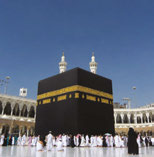 B) اَلْكَعْبَةُ الشَّرِيفَةC) جَبَلُ الرَّحْمَةِD) مُزْدَلِفَةُمَا هَذِه؟A) غَارُ ثَوْرB) اَلْكَعْبَةُ الشَّرِيفَةC) جَبَلُ الرَّحْمَةِD) مُزْدَلِفَةُمَا هَذِه؟A) غَارُ ثَوْرB) اَلْكَعْبَةُ الشَّرِيفَةC) جَبَلُ الرَّحْمَةِD) مُزْدَلِفَةُمَا هَذِه؟A) غَارُ ثَوْرB) اَلْكَعْبَةُ الشَّرِيفَةC) جَبَلُ الرَّحْمَةِD) مُزْدَلِفَةُمَا هَذِه؟A) غَارُ ثَوْرB) اَلْكَعْبَةُ الشَّرِيفَةC) جَبَلُ الرَّحْمَةِD) مُزْدَلِفَةُ